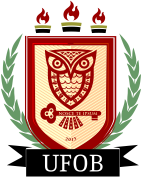 UNIVERSIDADE FEDERAL DO OESTE DA BAHIACENTRO DAS CIÊNCIAS BIOLÓGICAS E DA SAÚDERELATÓRIO ANUAL DE ATIVIDADES – 2021Nome da Liga:Docente Coordenador (a): Presidente (a) da Liga:1. ATIVIDADES DESENVOLVIDAS (Descrever as atividades de Ensino, Pesquisa e Extensão)2. PARTICIPANTES3. OUTRAS INFORMAÇÕES (incluir informações que considerar relevante)Atividades desenvolvidasData de realizaçãoC.H.I Simpósio xxxxxxxXX/XX/20XXXhTOTALTOTALPARTICIPANTESFUNÇÃOCARGA HORÁRIA